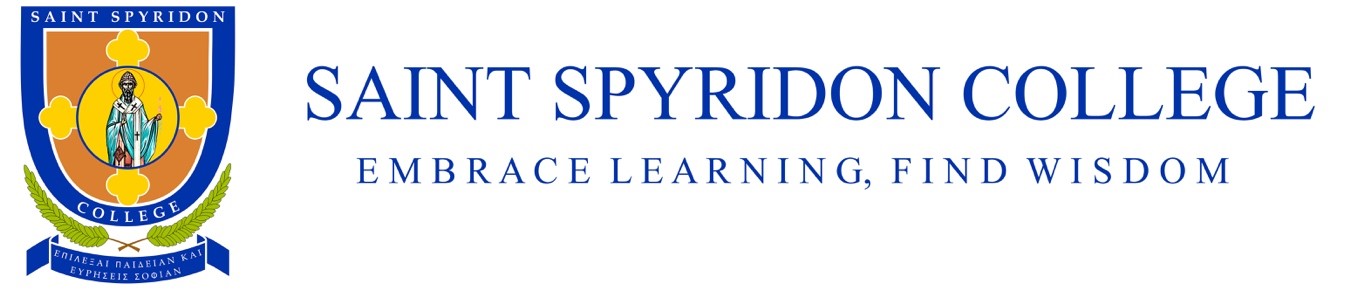 Saint Spyridon College School Uniform - 2021Formal Summer Uniform (T1 & T4)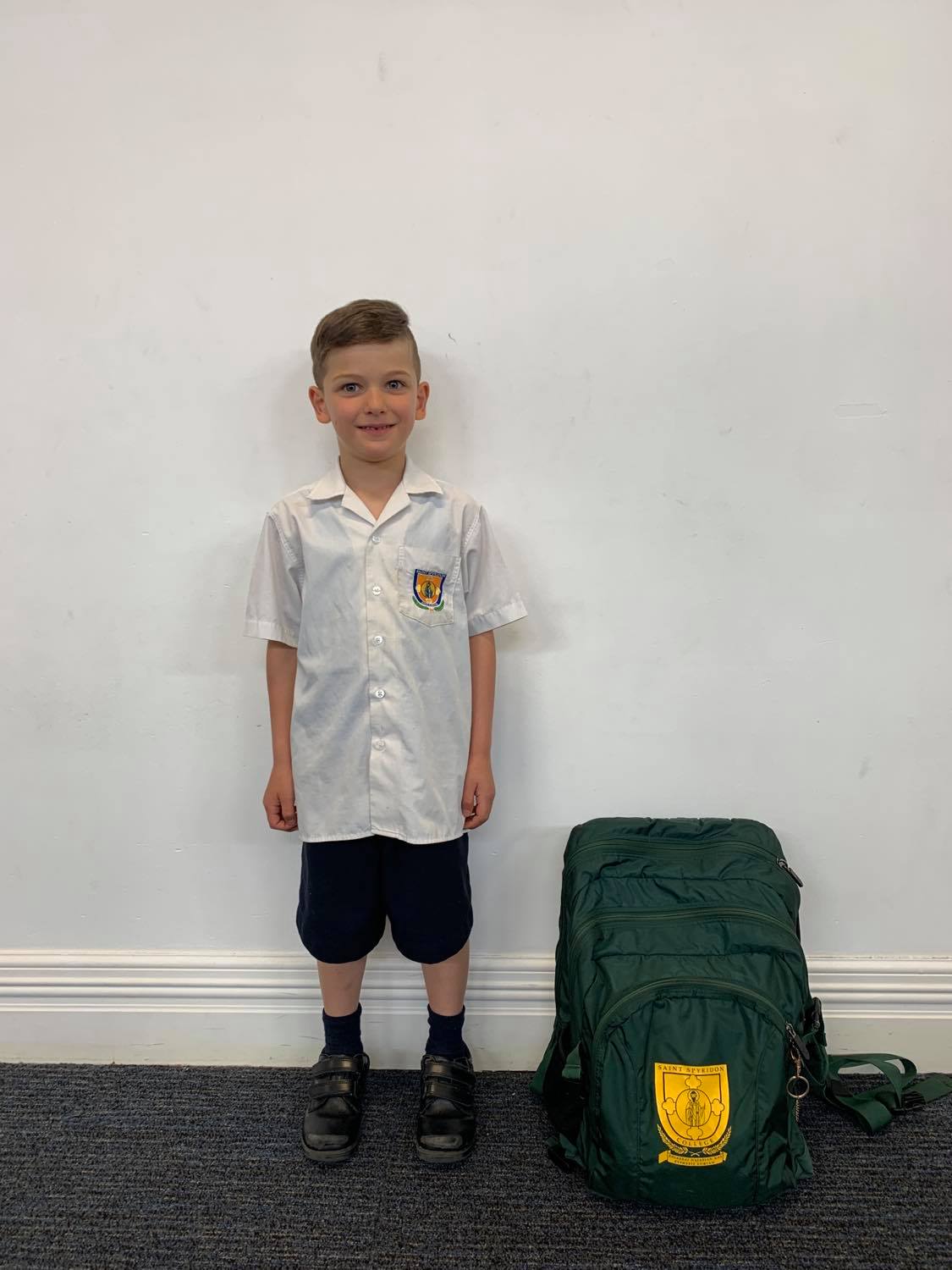 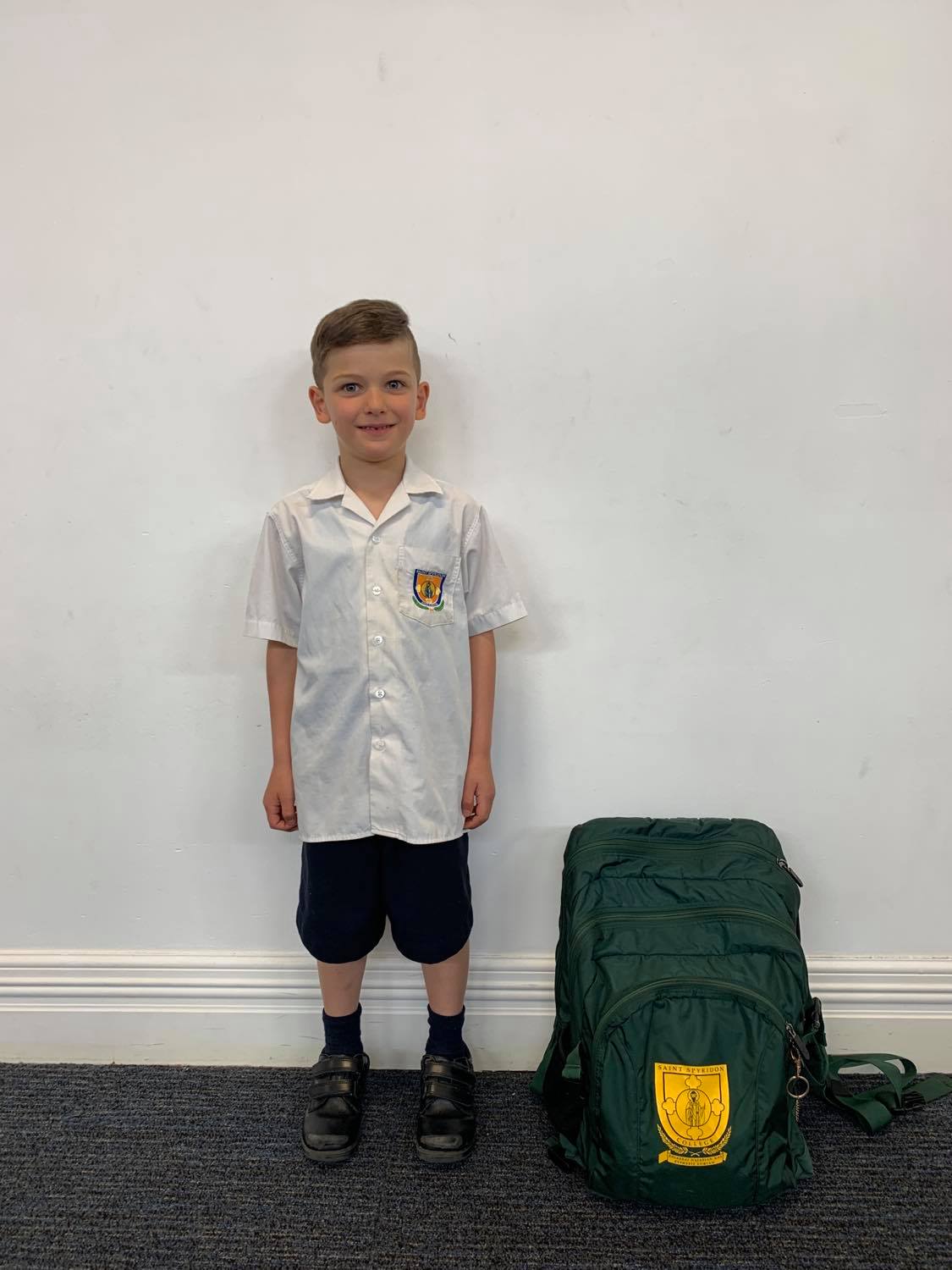 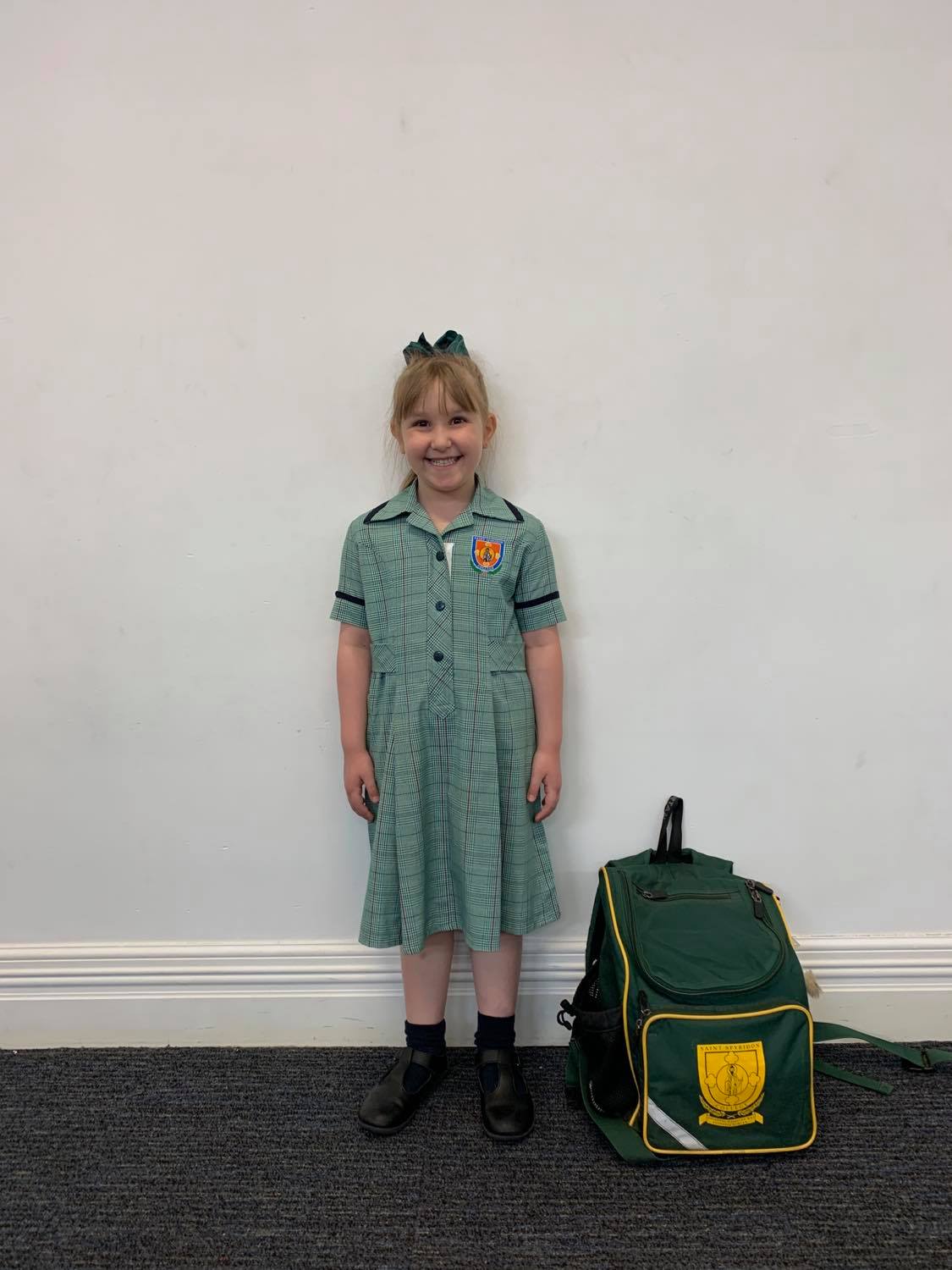 Saint Spyridon College School Uniform - 2021PE Uniform (unisex) 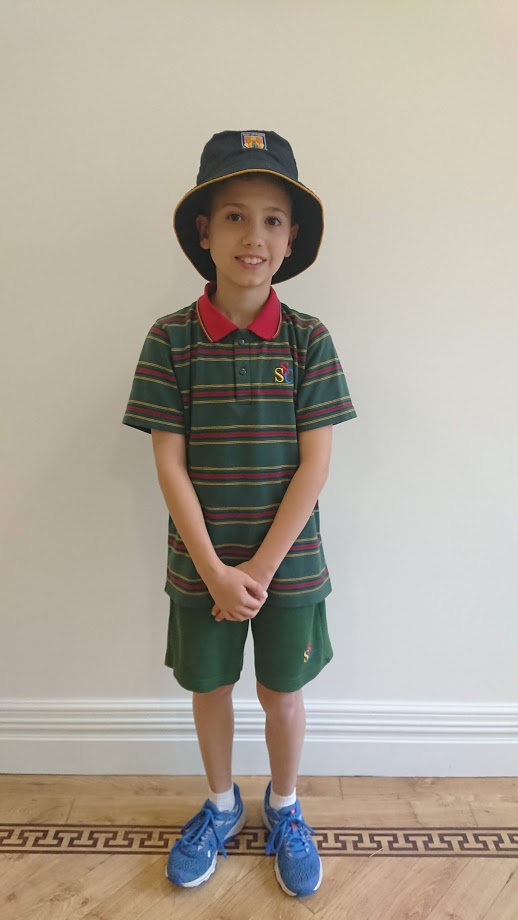 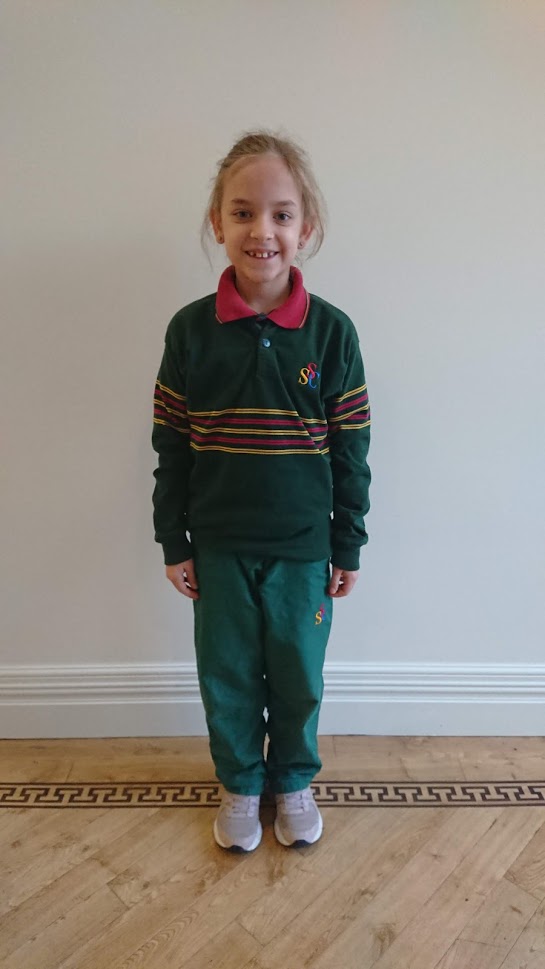 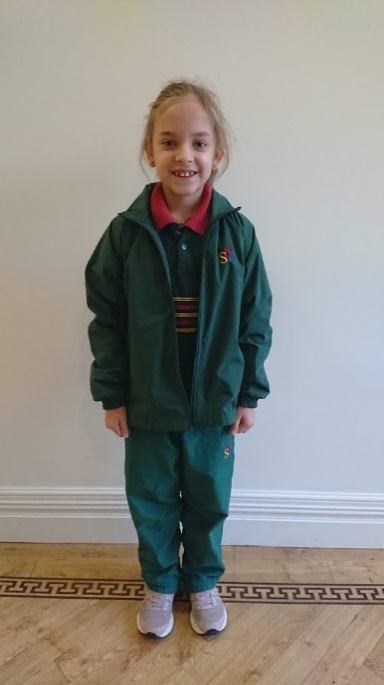 Saint Spyridon College School Uniform - 2021Formal Winter Uniform (T2 & T3)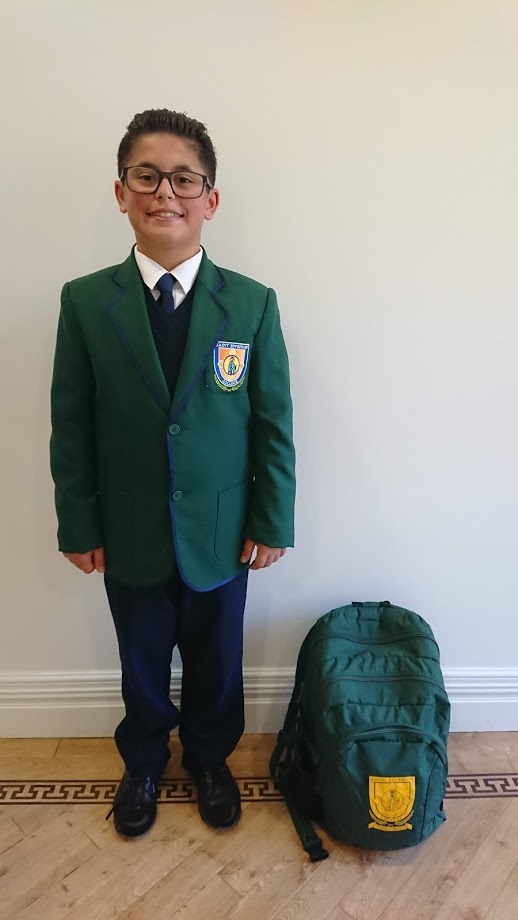 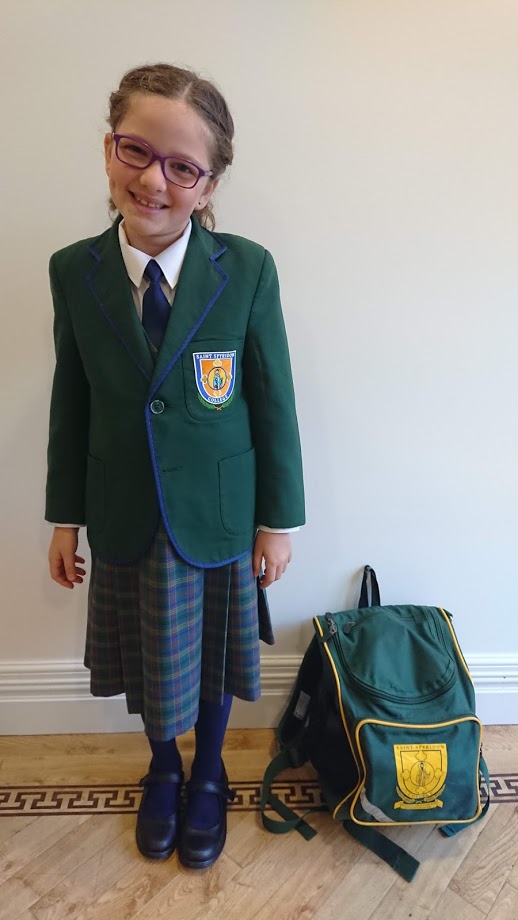 